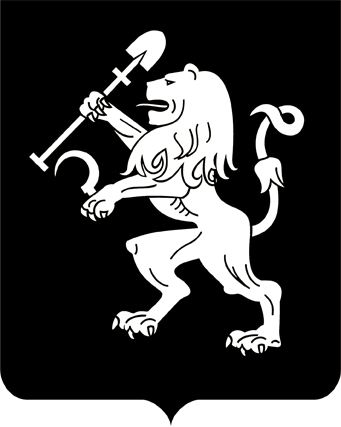 АДМИНИСТРАЦИЯ ГОРОДА КРАСНОЯРСКАПОСТАНОВЛЕНИЕО предоставлении Местной религиозной организации Красноярской старообрядческой общине разрешения на отклонение от предельных параметров разрешенного строительства, реконструкции объектов капитального строительстваВ соответствии с ч. 1, 6 ст. 40 Градостроительного кодекса Российской Федерации, п. 6 ст. 7 Правил землепользования и застройки городского округа город Красноярск, утвержденных решением Красноярского городского Совета депутатов от 07.07.2015 № В-122, заключением о результатах публичных слушаний от 02.08.2016, рекомендацией      комиссии по подготовке проекта Правил землепользования и застройки города Красноярска от 04.08.2016, руководствуясь ст. 41, 58, 59 Устава города Красноярска,ПОСТАНОВЛЯЮ:1. Предоставить Местной религиозной организации Красноярской старообрядческой общине разрешение на отклонение от предельных параметров разрешенного строительства, реконструкции объектов капитального строительства (без отступа от красных линий при нормативном не менее 6 м) на земельном участке с кадастровым номером 24:50:0300223:447, расположенном в территориальной зоне делового, общественного и коммерческого назначения, объектов культуры (О-1) по адресу: г. Красноярск, Центральный район, ул. Кирова, 47, с целью размещения храма Русской Православной старообрядческой Церкви, учитывая положительные результаты публичных слушаний, соблюдение требований технических регламентов.2. Настоящее постановление опубликовать в газете «Городские новости» и разместить на официальном сайте администрации города.Глава города                                                                          Э.Ш. Акбулатов28.09.2016№ 544